Job descriptionJFA Purple OrangeTeam Member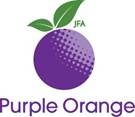 About Purple OrangeJFA Purple Orange is an independent South Australian organisation The work JFA Purple Orange does is to help people who live with disability get a fair go. 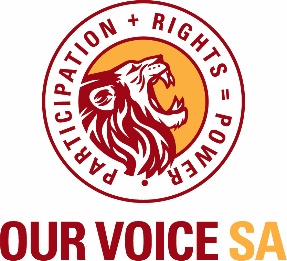 About Our Voice SAOur Voice SA is a group of adults living with intellectual disability. We speak up for things important to us and help other people learn how to speak up. About the Job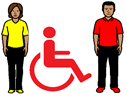 This job is for a person who lives with intellectual disability. You will work as a Peer Mentor with our project staff. The project is for Our Voice SA. 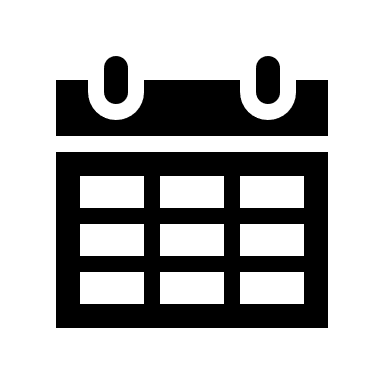 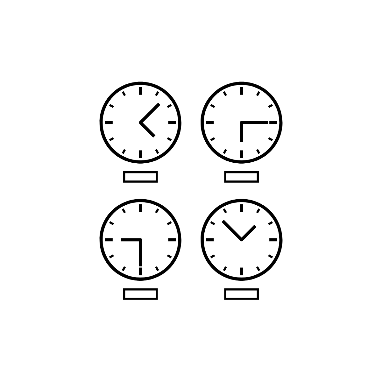 This is a casual job.That means you will work different hours and different days. Some weeks you might have no work. 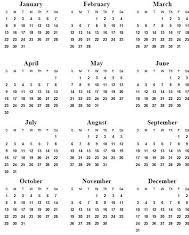 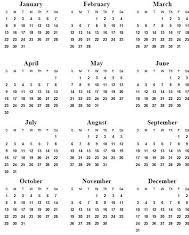 The job will be for 6 months  Things you will do in the jobPeer Mentors will work with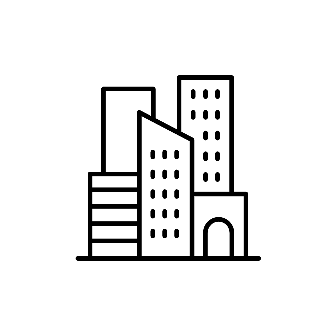 Project Staff in the city	or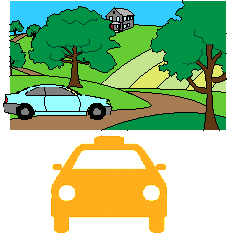 Country Connectors in the country In this project Staff and Country Connectors are people who do not have intellectual disability. Peer Mentors will help run workshops about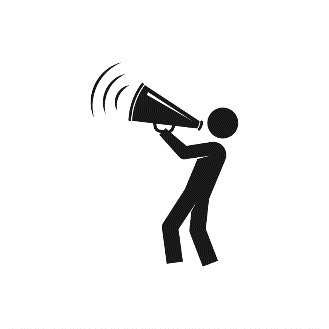 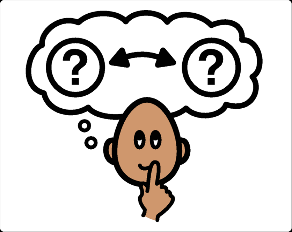 self-advocacydecision makinghuman rights 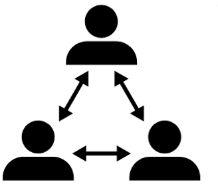 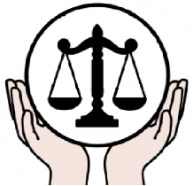 peer supportrelationships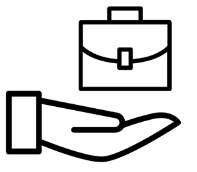 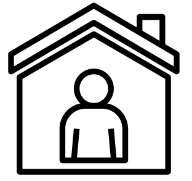 accommodationemploymentYou will help run the workshops by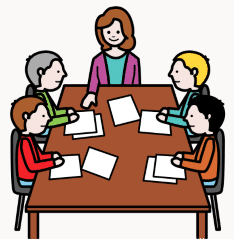 learning about the workshopsmaking participants feel welcomesharing stories about your life related to the workshopsrunning activities in the workshopThings you must be able to do or have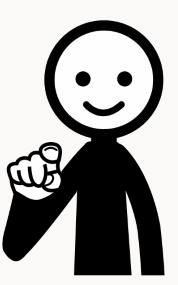 Good presentation skillsSpeak clearly Share storiesGood organisation skillsFollow instructionsAsk questionsConfident and friendly personWork well with other peopleBe respectful to othersAccess to reliable transportBe able to arrive at workshops on timeDHS ClearanceGet a DHS Clearance. This is a check to make sure you are safe to work with people with disabilityHow to apply for this job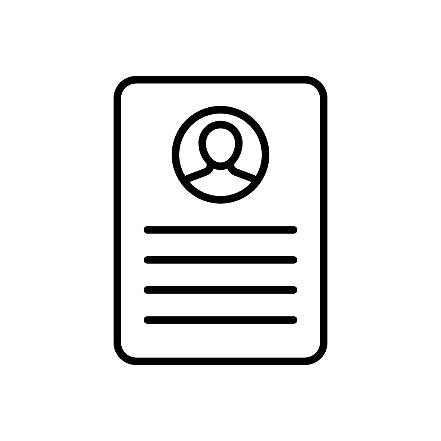 To apply for this job you mustAnswer the questions on the application formIt is ok for someone to help you fill in the form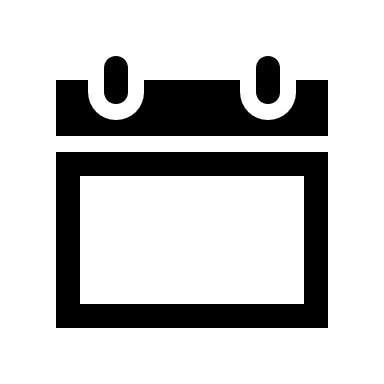 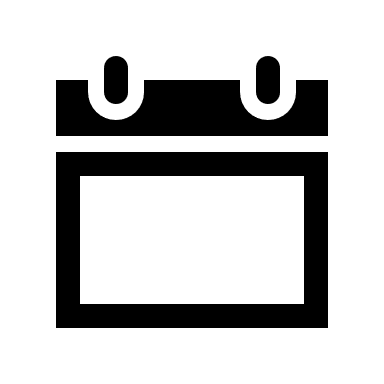 Send your answers to Debbie by 9am Thursday 1 April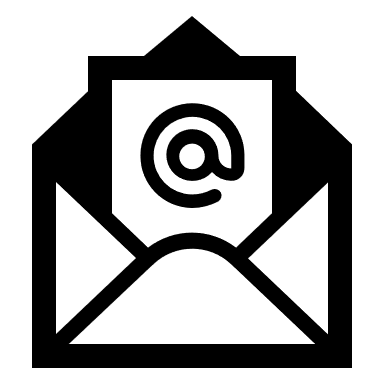 debbiek@purpleorange.org.au 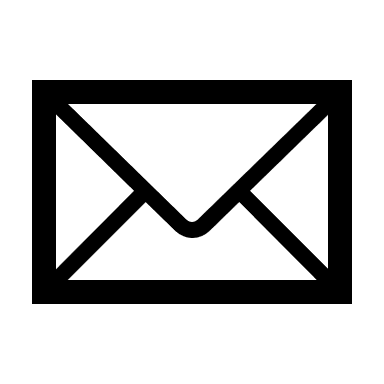 104 Greenhill RoadUnley SA 5061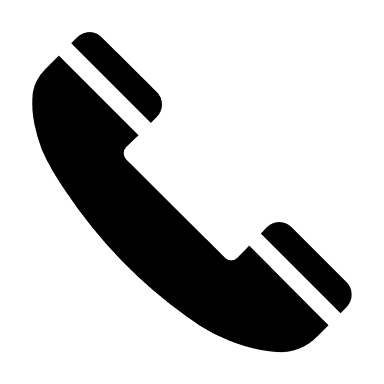 If you need help or have any questions, please contact Debbie 8373 8327debbiek@purpleorange.org.au 